A. Course Identification 6. Mode of Instruction (mark all that apply)7. Contact Hours (based on academic semester)B. Course Objectives and Learning Outcomes3. Course Learning Outcomes C. Course ContentD. Teaching and Assessment 1. Alignment of Course Learning Outcomes with Teaching Strategies and Assessment Methods2. Assessment Tasks for Students *Assessment task (i.e., written test, oral test, oral presentation, group project, essay, etc.)E. Student Academic Counseling and SupportF. Learning Resources and Facilities1.Learning Resources2. Facilities RequiredG. Course Quality Evaluation Evaluation areas (e.g., Effectiveness of teaching and assessment, Extent of achievement of course learning outcomes, Quality of learning resources, etc.)Evaluators (Students, Faculty, Program Leaders, Peer Reviewer, Others (specify) Assessment Methods (Direct, Indirect)H. Specification Approval DataCourse Title:                    English Writing SkillsCourse Code:413 جدار-3Program:Office Administration DiplomaDepartment:     Office AdministrationCollege:Deanship of Community Service & Continuing EducationInstitution:Jazan University1.  Credit hours:1.  Credit hours:1.  Credit hours:1.  Credit hours:33333333333332. Course type2. Course type2. Course type2. Course type2. Course type2. Course type2. Course type2. Course type2. Course type2. Course type2. Course type2. Course type2. Course type2. Course type2. Course type2. Course type2. Course typea.UniversityUniversityCollegeCollegeCollegeDepartmentDepartmentDepartmentDepartment√Othersb.b.RequiredRequiredRequiredRequired√ElectiveElectiveElective3.  Level/year at which this course is offered:3.  Level/year at which this course is offered:3.  Level/year at which this course is offered:3.  Level/year at which this course is offered:3.  Level/year at which this course is offered:3.  Level/year at which this course is offered:3.  Level/year at which this course is offered:3.  Level/year at which this course is offered:3.  Level/year at which this course is offered:3.  Level/year at which this course is offered:3.  Level/year at which this course is offered:3.  Level/year at which this course is offered:First LevelFirst LevelFirst LevelFirst LevelFirst Level4.  Pre-requisites for this course (if any): None 4.  Pre-requisites for this course (if any): None 4.  Pre-requisites for this course (if any): None 4.  Pre-requisites for this course (if any): None 4.  Pre-requisites for this course (if any): None 4.  Pre-requisites for this course (if any): None 4.  Pre-requisites for this course (if any): None 4.  Pre-requisites for this course (if any): None 4.  Pre-requisites for this course (if any): None 4.  Pre-requisites for this course (if any): None 4.  Pre-requisites for this course (if any): None 4.  Pre-requisites for this course (if any): None 4.  Pre-requisites for this course (if any): None 4.  Pre-requisites for this course (if any): None 4.  Pre-requisites for this course (if any): None 4.  Pre-requisites for this course (if any): None 4.  Pre-requisites for this course (if any): None 5.  Co-requisites for this course (if any): None  5.  Co-requisites for this course (if any): None  5.  Co-requisites for this course (if any): None  5.  Co-requisites for this course (if any): None  5.  Co-requisites for this course (if any): None  5.  Co-requisites for this course (if any): None  5.  Co-requisites for this course (if any): None  5.  Co-requisites for this course (if any): None  5.  Co-requisites for this course (if any): None  5.  Co-requisites for this course (if any): None  5.  Co-requisites for this course (if any): None  5.  Co-requisites for this course (if any): None  5.  Co-requisites for this course (if any): None  5.  Co-requisites for this course (if any): None  5.  Co-requisites for this course (if any): None  5.  Co-requisites for this course (if any): None  5.  Co-requisites for this course (if any): None  NoMode of InstructionContact HoursPercentage 1Traditional classroom56100%2Blended 3E-learning4Distance learning 5Other NoActivityContact Hours1Lecture           562Laboratory/Studio3Tutorial  4Others (specify)Total          561.  Course Description This is a three-credit hour course designed to focus on teaching the basic writing skills, the basic structures of English sentence, sentence patterns, writing topic sentences and supporting details and teaching the mechanisms of writing. This course aims at introducing students to paragraph writing. During the course, students will practice writing process, descriptive, opinion and narrative paragraphs. They will be familiarized with the rhetorical, lexical and grammatical features characterizing each paragraph type. The course will also enhance students’ awareness of paragraph planning and revising strategies, and of the proper use of punctuation marks. Benchmark: CEFR Level A1 & SAQF* Level 6*Common European Framework of Reference for Languages                                                                                                                  *Saudi Arabian Qualifications Framework 2. Course Main ObjectiveThis course aims at getting students understand paragraph writing process, reviewing grammar and sentence patterns, sharpening students' writing skills and training them to write clearly, coherently and cohesively. It helps students show their understanding of the rhetorical, lexical and grammatical features characterizing each paragraph type. Students will be able to correct writing errors and edit paragraphs and show their interpersonal skills when asked to participate in group discussion and writing activities.CLOsCLOsAligned PLOs1Knowledge and Understanding1.1Recognize writing basics: the sentence structure and paragraph structure.1.2Demonstrate rhetorical, lexical and grammatical features characterizing each paragraph type effectively.1.3Write a well-organized process, descriptive, narrative and opinion paragraphs.2Skills:2.1Interpret techniques of writing paragraphs through reading practices.2.2Reproduce the types and concepts of the targeted writing elements using academic learning strategies.2.3Recall words and phrases of the context in written assignments with effective practice.3Values:3.1Enhance self-reflection and group participation through statements that are logical, well supported, and consistent.3.2Demonstrate professional code of conduct and ethical values in spoken and written communication.3.3Exhibit professional integrity, ethical leadership, and effective collaboration skills.NoList of TopicsContact Hours1Stories of Success82Spaces that Work83Never too Old84Places to Go Near and Far85Teenagers86Recipe for Friendship87Mamas and Papas 8TotalTotal56CodeCourse Learning OutcomesTeaching StrategiesAssessment Methods1.0Knowledge and UnderstandingKnowledge and UnderstandingKnowledge and Understanding1.1Recognize writing basics: the sentence structure and paragraph structure.Brain stormingTask based activitiesRecord important information-note takingOral presentationQuizWorksheetsExams1.2Demonstrate rhetorical, lexical and grammatical features characterizing each paragraph type effectively.Question and Answer method, Task based,Brainstorming. Grammar rules and practice.Classroom activities QuizAssignments   1.3Write a well-organized process, descriptive, narrative and opinion paragraphs.Question and answer method.InstructionsIdentify highlighted wordsDemonstrationClassroom activities QuizSlip-Test Exams 2.0SkillsSkillsSkills2.1Interpret techniques of writing paragraphs through reading practices.Brain stormingQuestion and Answer methodGrammar rules and practice.Oral presentationActivitiesAssessment- oral2.2Reproduce the types and concepts of the targeted writing elements using academic learning strategies.InstructionsRole playListen and Talk activityClassroom activities QuizSlip-Test Exams  2.3Recall words and phrases of the context in written assignments with effective practice.InstructionsRole playListen and Talk activityOral presentation 3.0ValuesValuesValues3.1Enhance self-reflection and group participation through statements that are logical, well supported, and consistent.Instruction and Guidance to learn and practice healthy attitudes and behaviorAssessmentActivities3.2Demonstrate professional code of conduct and ethical values in spoken and written communication. Guidance-Teamwork and individual responsibilityAssessmentQuizzes- pair work   3.3Exhibit professional integrity, ethical leadership, and effective collaboration skills.Guidance – InstructionEthical standard behavior Group-work Participation grades#Assessment task* Week DuePercentage of Total Assessment Score1Attendance + Participation + AssignmentsThroughout the semester30%2Mid-term exam820%3Final exam1550%4Total100%Arrangements for availability of faculty and teaching staff for individual student consultations and academic advice:Students can meet faculty members for consultation and advice during their office hours.Required TextbooksTapestry-Writing 1, Pike-Baky, M. (2007)Thomson Heinle, Middle East Edition. (Unit 1-7)-Specially edited for use in Arab and Islamic cultures. -Prepares students to become successful, independent learners-Engaging writing selections and motivating activities.-Language Learning Strategies-Academic Power Strategies and the interactive web site.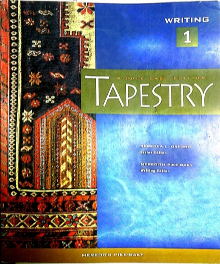 Essential References MaterialsCain, J. (2002). Eye on Editing1: Developing Editing Skills for Writing. New York: Longman, White Plains.Electronic Materialshttp://tapestry.heinle.comOther Learning MaterialsItemResourcesAccommodation(Classrooms, laboratories, demonstration rooms/labs, etc.)          Spacious classroom Technology Resources (AV, data show, Smart Board, software, etc.)Smart BoardSpeakers (for audio)Audio player and recorderOHPOther Resources (Specify, e.g. if specific laboratory equipment is required, list requirements or attach a list)Whiteboard of good quality (to be used as a screen for playing videos as well)Whiteboard markers EvaluationAreas/Issues  Evaluators Evaluation MethodsEffectiveness of teaching Students and FacultyDirect & IndirectEffectiveness of evaluation Students and FacultyDirect & IndirectExtent of achievement of course learning outcomesPeer ReviewersIndirectQuality of learning resourcesStudents and FacultyDirect & IndirectCouncil / CommitteeQuality Assurance & Accreditation Unit, English Language InstituteReference No.JU/ELI/QAU/CS/DCSCE/413Date20/11/2020